2.11.2021Witajcie kochane słoneczka. W tym tygodniu będziemy rozmawiać i dowiadywać się o naszej małej ojczyźnie. Na początku jednak zacznijcie dzień od porannej gimnastyki. Powodzenia 1. Zabawa na powitanie: Poranna gimnastyka z rodzicami/rodzeństwem wg metody           W. Sherborne„Powitanka częściami ciała” – Stajemy naprzeciwko siebie. Dzieci witają się z rodzicami/rodzeństwem brzuszkami (brzuch do brzucha), plecami, pośladkami, biodrami, ramionami (naprzemiennie), łokciami (prawymi, lewymi, dwa łakcie jednocześnie), kolanami, nosami, stopami (naprzemiennie).2. „Ernesta i szlachetna propozycja” – rozmowa o miłości do ojczyzny na podstawie opowiadania M. Mazan.– Ostatnio ciągle pada deszcz… – westchnęła Ernesta, wpatrując się w okno.– Bo już listopad – powiedziała pani. – Dlatego chciałabym z wami porozmawiać o patriotyzmie. Ernesta dalej patrzyła tęsknie przez okno. Rzecz w tym, że na placu zabaw przed przedszkolem znajdowały się wspaniałe drabinki, idealne do wspinania się i zwisania na rękach oraz głową w dół. Ernesta bardzo je polubiła, ale nie miała okazji po nich chodzić tak często, jakby chciała, bo drabinki pojawiły się parę tygodni temu, a zaraz potem zepsuła się pogoda. „Gdyby na przykład drabinki przenieść do przedszkola, mogłabym się bawić na nich ile chcę”, myślała ponuro Ernesta. Ale pani z jakiegoś powodu nie chciała się na to zgodzić. Może w sali nie było wystarczająco dużo miejsca? O tym wszystkim rozmyślała Ernesta, spoglądając przez okno i dlatego nie słyszała, co mówi pani. A pani opowiadała, że patriotyzm to miłość i szacunek do swojego kraju. – Na przykład dostrzeganie piękna w swoim kraju to też jest patriotyzm – mówiła pani.– Gdzie indziej rosną wspaniałe palmy i bananowce, ale nasze lasy też są piękne i wcale nie brzydsze. – Poza tym moja mama ma palmę w donicy – oznajmiła Nikola. – W takiej ogromnej, że cała bym się w niej zmieściła, oczywiście gdyby już w niej nie było palmy. Więc palmy są też w Polsce! – Aha – mruknął Mały Bobek. – A ja mam banany w kuchni… Pani powiedziała, że może nie całkiem o to chodziło, ale docenianie swojego kraju to właśnie patriotyzm. Mamy różne wspaniałe zabytki, a w muzeach – dzieła sztuki – oznajmiła.– To jest powód, żeby być dumnym z Polski. Tych powodów jest jeszcze o wiele więcej… – dodała, ale zapatrzona w plac zabaw Ernesta nie słuchała.Nie słyszała, jak wszyscy opowiadają o tym, co lubią w swoim kraju.Ale nagle coś przykuło jej uwagę. – … a także dbanie o niego – mówiła pani.– Ktoś, kto śmieci w lesie albo niszczy coś, co należy do wszystkich, nie jest patriotą. Dobry obywatel dba o to, żeby jego kraj był piękny. Ernesta zaczęła słuchać uważniej i nawet odwróciła się od okna. – Czy to znaczy, że chronienie różnych wspólnych rzeczy jest patriotyczne? – upewniła się. – Na przykład ławek albo huśtawek? – Bardzo dobrze zrozumiałaś – pochwaliła ją pani. – W takim razie zwracam się do pani z obywatelską propozycją – oznajmiła uroczyście Ernesta. – Otóż chodzi o to, że na naszym placu zabaw mokną bardzo piękne drabinki, które stanowią naszą wspólną własność.Nie wiem, jak to będzie w tym roku, ale w zeszłym po listopadzie był grudzień i spadł śnieg.Jeśli te piękne, wspólne drabinki postoją długo pod śniegiem, to na wiosnę już nie będą takie piękne. Więc ja zgłaszam chęć pomocy. Moi rodzice mają bardzo duży garaż i w tym garażu drabinki na pewno się zmieszczą. Postoją sobie pod dachem i na wiosnę będą wyglądały jak nowe!Rodzice na pewno się zgodzą, kiedy im wytłumaczę, że to czyn dla dobra kraju! Zabrzmiało to fantastycznie i wszyscy zaczęli klaskać. I naprawdę nie wiadomo, dlaczego pani jeszcze się nie zgodziła na tę bardzo szlachetną propozycję. Ernesta uważa, że to z wrażenia, bo dotąd jeszcze nikt w przedszkolu nie dbał o dobro kraju tak, jak ona…
3. Rodzic  zadaje dziecku pytania odnośnie wysłuchanego opowiadania.Kiedy Ernesta wyglądała przez okno?Co zobaczyła?Dlaczego nie słuchała pani? O czym opowiadała pani? Jaką propozycję miała Ernesta?Dlaczego pani nie zgodziła się? Jak myślicie, co można lubić we własnym kraju? Na czym polega miłość do ojczyzny?4. „Polska – mój dom” – zabawa słowna.Polska to nasz kraj, w którym mieszkamy, a my jesteśmy Polakami.  Podziel na sylaby wyraz POLSKA i określ ile sylab posiada. A czy pamiętasz jak wygląda flaga Polski? Jakie ma barwy? Jeśli nie popatrz na obrazek.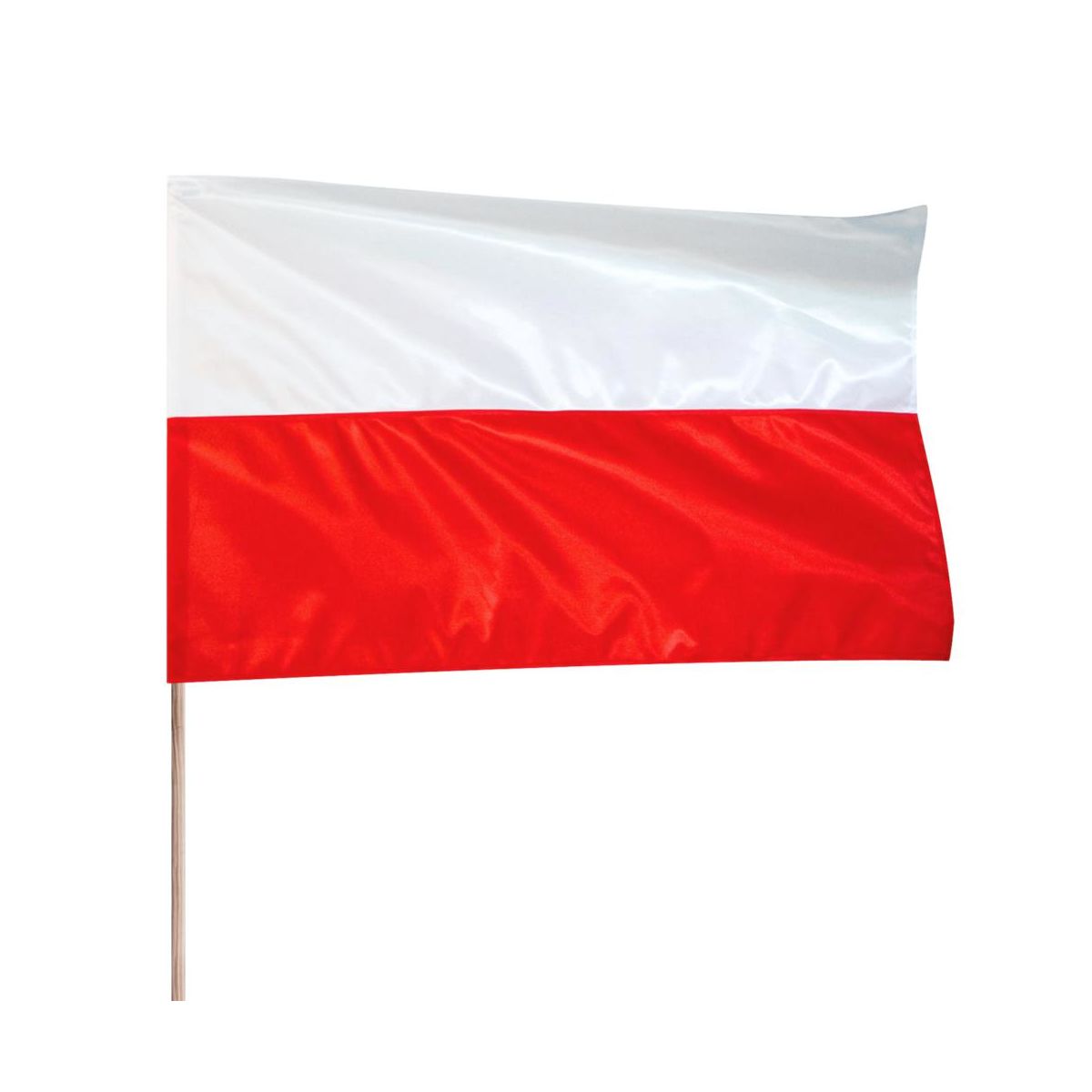 Podziel na sylaby wyraz FLAGA, BIAŁY, CZERWONY i określ ilość sylab w wyrazie. Który wyraz miał najwięcej sylab?5. Flaga Polski – praca plastyczna (załącznik 1 na końcu strony). Pokoloruj flagę Polski dostępnymi w domu materiałami plastycznymi (mogą być kredki, farby albo wykleić plasteliną lub bibułą). Jeśli nie macie możliwości wydrukowania ułóż flagę Polski z puzzli          on-line.https://puzzlefactory.pl/pl/puzzle/graj/dla-dzieci/228509-flaga-symbol-narodowy/4x3 https://puzzlefactory.pl/pl/puzzle/graj/technika/124235-flaga-polski/5x3 6. „Miłość do ojczyzny” – praca z KP1 (karty pracy 1 str. 40/41).Przyjrzyj się ilustracji i opowiedz co przedstawia.W jakich sytuacjach wywieszamy flagę?Co to znaczy kochać swoją ojczyznę?Narysuj w ramkach tyle kresek, ile jest flag, białych balonów i czerwonych balonów. Których elementów jest najwięcej? Zaznacz je w kółeczko.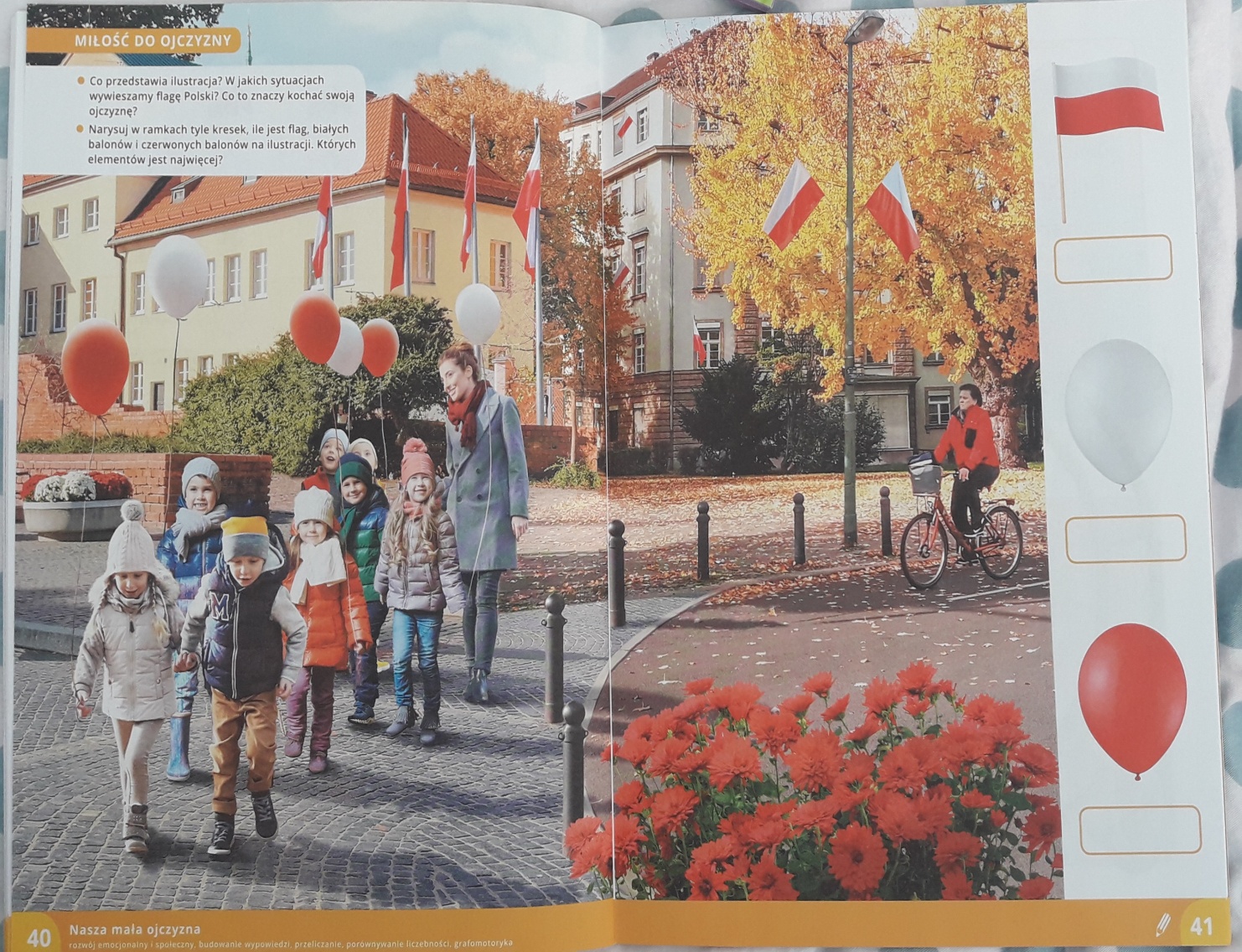 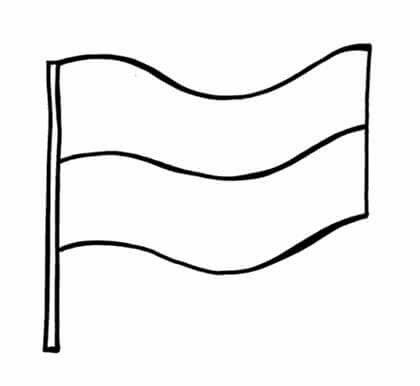 